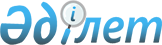 Ж.М.Қасымбекті Қазақстан Республикасының Инвестициялар және даму министрі қызметіне тағайындау туралыҚазақстан Республикасы Президентінің 2016 жылғы 21 маусымдағы № 289 Жарлығы

      Жеңіс Махмұдұлы Қасымбек Қазақстан Республикасының Инвестициялар және даму министрі болып тағайындалсын.      Қазақстан Республикасының

      Президенті                            Н.Назарбаев
					© 2012. Қазақстан Республикасы Әділет министрлігінің «Қазақстан Республикасының Заңнама және құқықтық ақпарат институты» ШЖҚ РМК
				